AA / CHEMISTRY (CHEM-AA)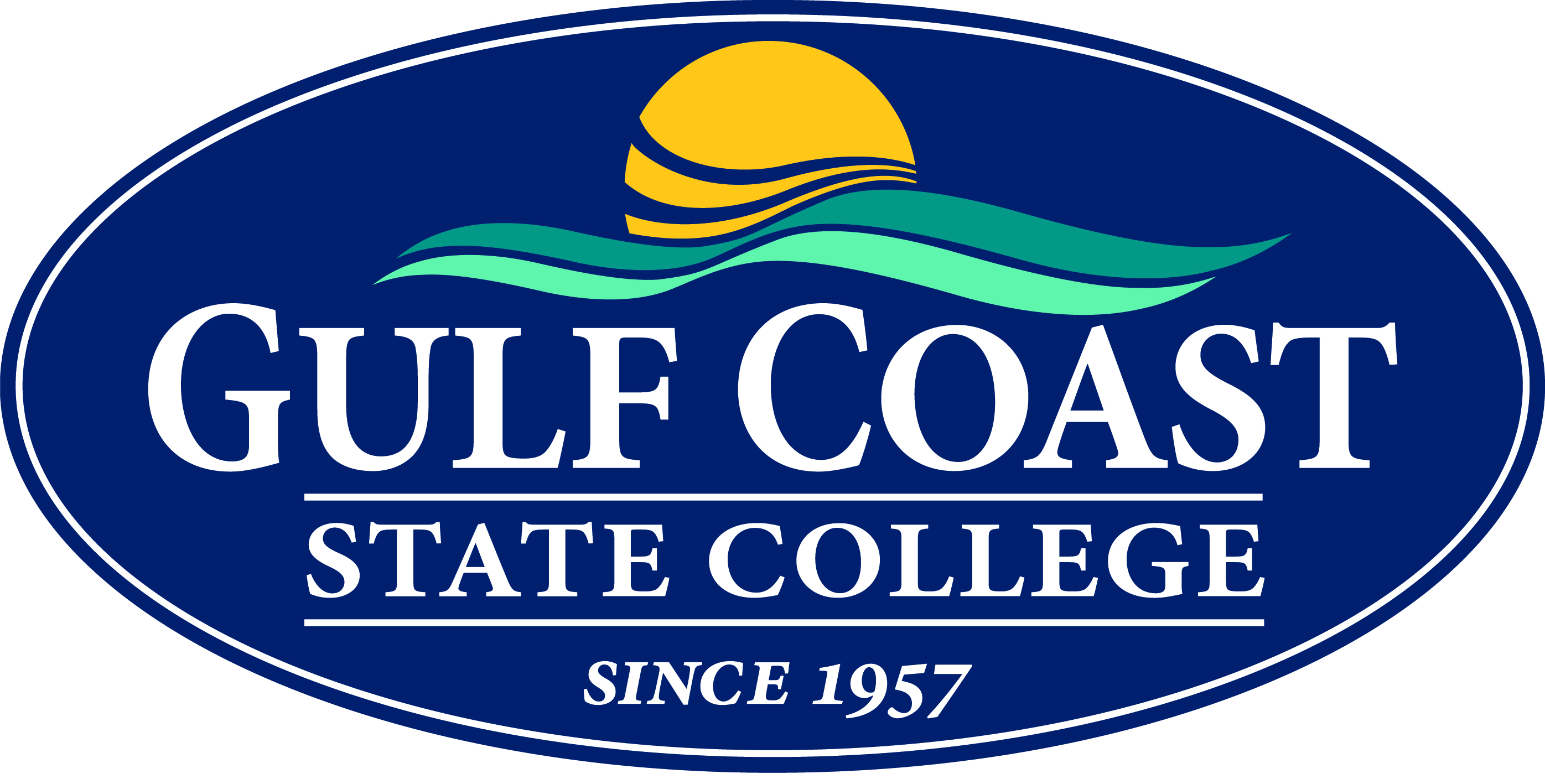 My Academic PlanCatalog Year: 2014-2015Last Updated: 1 NOV 2014     This MAP puts you in charge of your academic plan. For full-time students (15 hours), the MAP walks you through the recommended course sequencing from start to graduation. If you are a new student, start with the first term and proceed. If you are returning, compare the course list to your Lighthouse transcript. MAPs provide a recommended path for obtaining your degree or certificate. For example, course offerings may vary or change over time. For individual assistance, contact an academic advisor or the program manager.     This MAP puts you in charge of your academic plan. For full-time students (15 hours), the MAP walks you through the recommended course sequencing from start to graduation. If you are a new student, start with the first term and proceed. If you are returning, compare the course list to your Lighthouse transcript. MAPs provide a recommended path for obtaining your degree or certificate. For example, course offerings may vary or change over time. For individual assistance, contact an academic advisor or the program manager.Concentration Program Mgr.Nils Akerlindnakerlind@ gulfcoast.edu850-769-1551 ext 28601stSemester2nd SemesterCOURSE #COURSE TITLECREDIT HOURSPRE-REQ (p)CO-REQ (c) COURSE #COURSE TITLECREDIT HOURSPRE-REQ (p)CO-REQ (c)CHM 1045General Chemistry3CHM 1040 (p)MAC 1105 (p)CHM 1045L (c)MAC 1140 (c)CHM 1046General Chemistry  and Qualitative Analysis3CHM 1045 (p)MAC 1140 (p)CHM 1046L (c)CHM 1045LGeneral Chemistry Lab1CHM 1045 (c)CHM 1046LCHM 1046 Lab2CHM 1046 (c)MAC 2311Calculus I4MAC 1140 (p)MAC 1114 (p)MAC 2312Calculus II4MAC 2311 (p)ENC 1101English Composition I3ENC 1102English Composition II3ENC 1101 (p)Humanities Area I(see note 1 below) 3Humanities Area II(see note 1 below)3Foreign Language Requirement (see note 3 below)4Foreign Language Requirement (see note 3 below)43rdSemester4thSemesterCOURSE #COURSE TITLECREDIT HOURSPRE-REQ (p)CO-REQ (c)COURSE #COURSE TITLECREDIT HOURSPRE-REQ (p)CO-REQ (c)CHM 2210Organic Chemistry I3CHM 1046 (p)CHM 2210 L (c)CHM 2211Organic Chemistry II4CHM 2210 (p)CHM 2211L (c)CHM 2210LOrganic Chemistry I Lab2CHM 2210 (c)CHM 2211LOrganic Chemistry II Lab1CHM 2211 (c)PHY 2048University Physics I4MAC 2311 (p)PHY 1023 (p)MAC 2312 (c)PHY 2048L (c)PHY 2049University Physics II4PHY 2048 (p)MAC 2312 (p)PHY 2049L (c) PHY 2048LUniversity Physics I Lab1PHY 2048 (c)PHY 2049LUniversity Physics II Lab 1PHY 2049 (c)MAC 2313Calculus III3MAC 2312 (p)Biological Science (see note 2 below)3Humanities Area III(see note 1 below)3Program Notes1.  Humanities Areas I, II & III - see catalog for course options2.  Biological Science - see catalog for course options3.  Foreign Language Requirement - see catalog for optionsProgram Notes1.  Humanities Areas I, II & III - see catalog for course options2.  Biological Science - see catalog for course options3.  Foreign Language Requirement - see catalog for optionsProgram Notes1.  Humanities Areas I, II & III - see catalog for course options2.  Biological Science - see catalog for course options3.  Foreign Language Requirement - see catalog for optionsProgram Notes1.  Humanities Areas I, II & III - see catalog for course options2.  Biological Science - see catalog for course options3.  Foreign Language Requirement - see catalog for optionsProgram Notes1.  Humanities Areas I, II & III - see catalog for course options2.  Biological Science - see catalog for course options3.  Foreign Language Requirement - see catalog for optionsStudent must know the course requirements for the university they plan to attend.  For example, (1)  College Physics I & II with labs (PHY 2053, PHY 2054, PHY 2053L and PHY 2054L may substitute for University Physics for some programs (2) Differential Equations (MAP 2302) is required by many universities